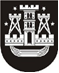 KLAIPĖDOS MIESTO SAVIVALDYBĖS TARYBASPRENDIMASDĖL SOCIALINIŲ PASLAUGŲ TEIKIMO VAIKAMS TVARKOS APRAŠO PATVIRTINIMO2021 m. sausio 28 d. Nr. T2-11KlaipėdaVadovaudamasi Lietuvos Respublikos vietos savivaldos įstatymo 9 straipsnio 1 dalimi, 16 straipsnio 4 dalimi, 18 straipsnio 1 dalimi ir Lietuvos Respublikos socialinių paslaugų įstatymo 17 straipsniu, Klaipėdos miesto savivaldybės taryba nusprendžia:1. Patvirtinti Socialinių paslaugų teikimo vaikams tvarkos aprašą (pridedama).2. Pripažinti netekusiu galios Klaipėdos miesto savivaldybės tarybos 2019 m. kovo 21 d. sprendimą Nr. T2-66 „Dėl Socialinių paslaugų teikimo socialinę riziką patiriantiems vaikams tvarkos aprašo patvirtinimo“.3. Skelbti šį sprendimą Teisės aktų registre ir Klaipėdos miesto savivaldybės interneto svetainėje.Savivaldybės merasVytautas Grubliauskas